ВступАктуальність дослідження.  В умовах реформування економічної системи України і наявності комплексу складних соціально-економічних проблем важливо у найкоротший термін знайти рішення, які можуть стимулювати розвиток і позитивно вплинути на стабілізацію соціально-економічної ситуації. Формування ринкової економіки буде більш результативним, якщо країна інтегрується у світовий економічний простір, використовуючи різноманітні форми економічного співробітництва – обмін капіталами, технологіями, виробнича кооперація. Розвиток господарського співробітництва на міжнародному рівні базується на об’єктивній необхідності у міжнародних економічних зв’язках, взаємній зацікавленості учасників у їх розвитку, на базі організаційних і правових механізмів, які дозволять організувати і здійснити необхідні дії. Міжнародна економічна інтеграція – це одне з найважливіших явищ сучасної системи господарювання, яке впливає на процеси міжнародного розподілу праці, транснаціоналізацію виробництва і капіталу, вимагає вивчення механізмів наднаціонального регулювання у сфері економічних відносин, що постійно ускладнюються. За останні п’ятдесят років інтеграційні об’єднання стали невід’ємним елементом відносин у світовій економічній системі. На порядку денному найбільш актуальним українським питанням є інтеграція до Європейського Союзу (ЄС). Європейська інтеграція – це процес політичної, юридичної, економічної інтеграції європейських держав. Європейський вибір України, проголошений від здобуття незалежності 1991 року, залишається стратегічним курсом нашої держави.Таким чином, питання дослідження взаємовідносин між Україною та ЄС, в тому числі економічних, має нині актуальне теоретичне і практичне значення, що і зумовило вибір теми, об’єкта і предмета дослідження. Метою дослідження є комплексний аналіз сучасної ситуації у відносинах між Україною та ЄС, а також аналіз передумов їх виникнення та пошук шляхів прискореного входження України до ЄС.Для досягнення поставленої мети дослідження було виділено такі завдання:дослідити історію розвитку та передумови інтеграції України в європейський економічний простірпроаналізувати сучасний стан міжнародної економічної інтеграції України до ЄС;здійснити оцінку реалізації євро інтеграційної стратегії України;визначити проблеми та перспективи співробітництва України з ЄС.Об’єктом дослідження виступають інтеграційні процеси України.Предметом дослідження є сукупність теоретичних, методичних і прикладних аспектів розвитку інтеграційних відносин України з ЄС.Дослідження проблеми інтеграції та співпраці України з ЄС знайшли своє відображення у роботах та монографіях таких авторів, як І. Бережнюк, С. Боротничек, А.С Гальчинський, О.А. Корнієвський, В. Опришко, Н. Пирець, П. Пашко, В. Посельський, М. Тонєв, Є.Д.Холстініна, О.Дугіна, З.Бжезинський, О.Лєдяєва, С.Хантінгтона. Роботи зазначених авторів сприяли розширенню уявлень про інтеграційні процеси. При загальності цілей усіх проведених досліджень, різні автори, по різному розглядають інтеграційні процеси в Європі, і особливо специфіку та перспективи участі України в цих інтеграційних процесах.Методи дослідження. Методологічною основою дослідження є теоретичні напрацювання вітчизняної та світової економічної науки, наукові праці провідних вітчизняних і зарубіжних вчених-економістів, присвячені дослідженню проблем євроінтеграційних процесів. В процесі дослідження використані такі методи: системний, діалектичний, структурно-функціональний, аналітико-синтетичний, порівняння та інші методи наукового пізнання.1. ВЗАЄМОВІДНОСИНИ МІЖ УКРАЇНОЮ ТА ЄВРОПЕЙСЬКИМ СОЮЗОММісце, яке займає ЄС сьогодні у сфері міжнародних економічних відносин, його роль у світовій політиці, значні соціально-економічні досягнення свідчать про ефективність обраної західними європейцями політичної філософії, а також стратегії, механізмів і методів інтеграції.Безпосередня і активна участь України в сучасних інтеграційних процесах об'єктивно зумовлена перевагами міжнародного поділу праці, а також необхідністю подолання штучної відокремленості України від світового господарства внаслідок одностороннього розвитку в рамках СРСР та РЕВ.На сьогоднішній день в Україні існує стратегія зовнішньоекономічної діяльності спрямована на розвиток в Україні торгівлі, участі України в міжнародному поділі праці, та обміні знаннями, досвідом та технологіями. Тому, з початком незалежного існування, в Україні було взято курс на активну участь в інтеграційних процесах Європи.Проте, тривалий період часу Україна перебувала в системі протистояння двох моделей інтеграції: європейської та євразійської. Думки серед фахівців розбігалися стосовно того, куди їй краще інтегруватися: до Європейського Союзу чи до Митного Союзу. Дилема вибору країни активно обговорювалася на всіх рівнях суспільного життя. Зваживши плюси та мінуси потенційного членства у двох інтеграційних угрупованнях, Україна обрала європейський шлях свого розвитку. Однак, відмова вищого керівництва держави у листопаді 2013 року від підписання Угоди про асоціацію між Україною та ЄС спричинила початок масового мирного протесту на захист євроінтеграційних прагнень народу України, що отримав назву «ЄвроМайдан», який став початком кардинальних змін та перетворень в країні.Після перемоги в Україні Революції Гідності, 13 березня 2014 року Верховна Рада України прийняла Постанову «Про підтвердження курсу України на інтеграцію до Європейського Союзу та першочергові заходи у цьому напрямі», якою підтверджується незворотність курсу України на європейську інтеграцію, метою якої є набуття членства в Європейському Союзі.  Було також відзначено, що Україна як європейська держава, яка поділяє спільну історію та цінності з країнами Європейського Союзу, має право подати заявку на набуття членства у Європейському Союзі відповідно до статті 49 Договору про Європейський Союз. Цією Постановою Верховна Рада України рекомендувала Виконуючому обов’язки Президента України та Кабінету Міністрів України  низку першочергових кроків у сфері європейської інтеграції, передусім у контексті укладення Угоди про асоціацію між Україною та ЄС.З підписанням та ратифікацією у 2014 році Угоди про асоціацію між Україною та ЄС відносини сторін почали розбудовуватися у якісно новому форматі політичної асоціації та економічної інтеграції. Під час підписання Угоди про асоціацію 27 червня 2014 року Президентом України П.О.Порошенком  та під час її ратифікації 16 вересня 2014 року Верховною Радою України було зроблено відповідні заяви, що Україна розглядає укладення Угоди про асоціацію як черговий крок на шляху до досягнення кінцевої мети європейської інтеграції – набуття повноправного членства України в Європейському Союзі.Виконання Угоди про асоціацію між Україною та Європейським Союзом відбувається на основі затвердженого 17 вересня 2014 р. Кабінетом Мінністрів України плану заходів з її імплементації  на 2014-2017 роки.На сьогодні Україна максимальною мірою, порівняно із іншими пострадянськими державами, є відкритою до процесів глобалізації, а відповідно і найбільшою мірою підпадає під вплив деструктивних проявів глобалізації. Така відкритість, яка цілком відповідає структурі українського менталітету, є, з одного боку, могутнім фактором модернізованої динаміки суспільного розвитку, а з другого - це перешкоджає формуванню та реалізації власної національно регламентованої стратегії розвитку. Така відкритість позначується здебільшого на лібералізації економічних відносин та економічної сфери, що у майбутньому може призвести до нездатності України контролювати та ефективно управляти негативними проявами глобалізації.Незалежно від того, що сьогодні Україна позиціонує свої бажання надмірної відкритості до включення у різні транснаціональні структури, все ще потребує розробки ефективних механізмів розвитку та функціонування в умовах глобалізації. Принципової необхідності набуває розробка державної глобалізаційної політики, яка б враховувала співвідношення геостратегічних сил на глобальному просторі і чітко визначала місце та роль України в ньому. Глобалізаційна політика має бути спрямована переважно на реалізацію національних інтересів не шляхом прилаштування до потреб загальнопланетарної системи розвитку, а завдяки можливості задекларувати і відстояти свою власну національно-регламентовану позицію у глобальному світі.У період змін кон’юктури світових фінансових ринків проблеми інтеграції української економіки спричинено, з одного боку, глобалізацією світової економіки, з іншого – тенденціями зростання регіональної інтеграції, яка на засадах партнерства має надзвичайно важливе значення як для підвищення ефективності національної економіки, так і для подолання її економічної відсталості. Для того щоб не стати  сировинним придатком у світовому економічному просторі, Україна має інтегрувати економіку в Європейський Союз.Говорячи про фактори, що гальмують рух України до Європи,  насамперед, виділяють низку внутрішніх проблем.По-перше, це повільність у проведенні економічних реформ, відсутність помітних результатів внутрішніх соціально-економічних трансформацій. Без цього,  вступ до ЄС буде залишатися недосяжною мрією.По-друге, тривогу викликає високий рівень корупції та економічної злочинності. Україна користується сумнівною славою однієї з найбільш корумпованих держав Європи.По-третє, наголошується на невідповідності нашого законодавства і стандартів існуючим в Європейському Союзі нормам .Думки серед населення щодо інгернації України до Європейського Союзу неоднозначні, з метою їх узагальнення експертами проведено опитування (табл.1.1).Таблиця 1.1Плюси та мінуси інтеграції України до ЄСЯк показує опитування в процесах інтеграції України до ЄС є як позитивні так і негативні сторони.Слід пам’ятати що ЄС не є організацією вільною до вступу, і країні, що претендує на вступ в цю організацію необхідно привести свою економіку у відповідність до основних критерії конвергенції в ЄС. Так, згідно статті 121 Угоди про утворення ЄС та Протоколу про критерії конвергенції було встановлено наступні критерії:- рівень інфляції не повинен перевищувати середній рівень інфляції в країнах членах більше ніж на 1,5%;- дефіцит держбюджету не вищий за 3% і державний борг менше 60%;- стабільність курсу національних валют (коливання в межах 1,5%);- низьке відхилення у довгострокових номінальних процентних ставках.Дотримання вищезазначених критеріїв є важливою умовою вступу країни до ЄС.Попри всі зусилля української влади щодо інтеграції України до ЄС, головними невирішеними проблемами залишаються:1) обмеженість надійного джерела та потенціалу розвитку експортних можливостей – стійкого платоспроможного внутрішнього ринку;2) слабкі позиції України у сфері високих технологій, низький рівень розвитку НТП;3) недостатній рівень розвитку сучасної інфраструктури, особливо інформаційної і транспортної, та видів діяльності, що підтримують присутність українських виробників на міжнародних ринках;4) невисокий рівень конкурентоспроможності вітчизняних виробників, їх товарів і послуг та економіки країни в цілому;5) відсутність масштабних інвестицій в економіку України з боку провідних європейських ТНК, що унеможливлює входження українських виробників до їх міжнародних розподільчих систем, а відтак – ефективне проникнення на висококонкурентні ринки найбільш розвинутих країн, особливо в сегментах, пов’язаних з високотехнологічними виробами;6) складнощі створення й удосконалення фондового ринку. Без нього, без вільного ринку капіталів малоймовірно здійснити прискорену модернізацію;7) недостатня готовність інституційної структури в Україні, брак кваліфікованих кадрів, ресурсної бази для виконання відповідних заходів.Незважаючи на перешкоди, інтегративні процеси будуть відбуватися, бо не тільки Україна зацікавлена в ЄС, а і ЄС певною мірою зацікавлений в українському ринку, але при умові вирішення проблеми бідності, яка нині є дуже гострою.За прогнозами світових економістів, наша країна до 2020 року не стане членом ЄС, оскільки на даний момент ЄС переживає кризу. Також вступ України до цього інтеграційного об’єднання унеможливлюється тим, що до ЄС приєднається країна, яка потребуватиме дуже серйозних компенсацій від закриття цілих галузей промисловості. Оскільки в ЄС є строго квотована планова економіка, яка передбачає, що кожна держава, яка вступає в Європейський Союз, повинна включатись у спільний ринок і відповідно вона повинна запроваджувати квоти на виробництво тієї чи іншої продукції, тому для ЄС на даному етапі не вигідно приймати Україну до себе і це є однією із проблем інтеграції України.Ще однією проблемою інтеграції України до ЄС є не гармонізоване до європейських стандартів українське законодавство. Повинна здійснитись адаптація українського законодавства із європейським, це має здійснюватись за рахунок реформування української правової системи та поступове приведення її у відповідність із європейськими стандартами. Ця адаптація повинна охопити приблизно усі сфери права, такі як: приватне, митне, трудове, фінансове, податкове законодавство, законодавство про інтелектуальну власність, охорону праці, життя та здоров’я, навколишнього середовища та багато іншого. Основні вигоди для України після вступу до ЄС:1. Політичні вигоди – будучи членом ЄС, Україна буде залучена до Спільної європейської політики безпеки та оборони (СЄПБО), яка гарантуватиме Україні державний суверенітет та територіальну недоторканість.2. Економічні вигоди – перш за все це макроекономічна стабільність, додаткові інвестиції в економіку країни, надання субсидій сільському господарству та отримання позитивного сальдо торговельного балансу.Щодо макроекономічної стабільності, то у цьому випадку мається на увазі, при вступі до ЄС Україна має підтягнути свої економічні показники до європейських стандартів, створити досить розвинений ринок, закріпити тенденції до економічного зростання і саме по собі принесе Україні уже позитивні результати. Україна також отримає переваги від запровадження єдиної валюти при вступі в ЄС.Щодо додаткових інвестицій в економіку України, то європейський ринок є великим ринком збуту виробів та джерелом задоволення потреб.Щодо надання субсидій сільському господарстві – після вступу до ЄС Україна долучиться до ефективної спільної сільськогосподарської політики ЄСОтримання позитивного сальдо торгівельного балансу матиме місце за рахунок збуту українських товарів на ринках ЄС. Загальне зниження середньозваженого тарифу в результаті розширення ЄС матиме позитивну роль для українських імпортерів. Окрім цього ЄС максимально сприятиме інтеграції українських енергетичних, транспортних та телекомунікаційних мереж в європейську інфраструктуру.3. Соціальні вигоди – передбачають ефективний захист прав людини в інституціях ЄС, відкриття кордонів для вільного пересування населення, тобто шенгенська зона, яка передбачає вільне пересування осіб в межах ЄС, забезпечення високого рівня життя населення та інше (табл. 2.).Перспективи та можливості від вступу до ЄС1. Політичні перспективи – передбачають стабільність політичної системи, сприйняття України як важливого суб’єкта політичних відносин2. Економічні перспективи – передбачають забезпечення розвитку малого та середнього бізнесу, а також впровадження стандартів ЄС у виробництві3. Соціальні перспективи – мають на меті формування середнього класу та проведення реформування освіти, охорони здоров’я, соціального захисту.Недоліки та загрози від вступу1. Політичні недоліки несуть із собою часткову втрату суверенітету та підпорядкування територій органам ЄС, невизначеність стратегії розвитку, що також не дуже добре вплине на економічний стан, оскільки між країнами ЄС існує в деякій мірі висока конкуренція в деяких галузях, тому потрібно буде переорієнтовуватись на менш конкурентні галузі, а також негативним чинником буде погіршення взаємин із країнами СНД, а особливо із Росією, оскільки на сьогоднішній день перед Україною стоїть також питання про співпрацю із Митним Союзом Росії, Білорусії та Казахстану.2. Економічні недоліки – передбачають втрату конкурентоспроможності певних галузей, складність переходу на європейський рівень цін, квотування певних видів товарів3. Соціальні недоліки - це ускладнення візового режиму із східними сусідамиЗагрози від вступу України до ЄС1. Політичні загрози – це небезпека втягнення України в конфлікт цивілізацій між Заходом і мусульманським світом2. Економічні загрози – передбачають можливе переміщення до України шкідливих виробництв, використання України як сировинного придатку, використання України як дешевої робочої сили3. Соціальні загрози несуть на меті поглиблення демографічного спаду, незаконна міграція та відплив кадрів(табл. 2.).Таблиця 2.Матрица SWOT-аналізу вступу України до ЄС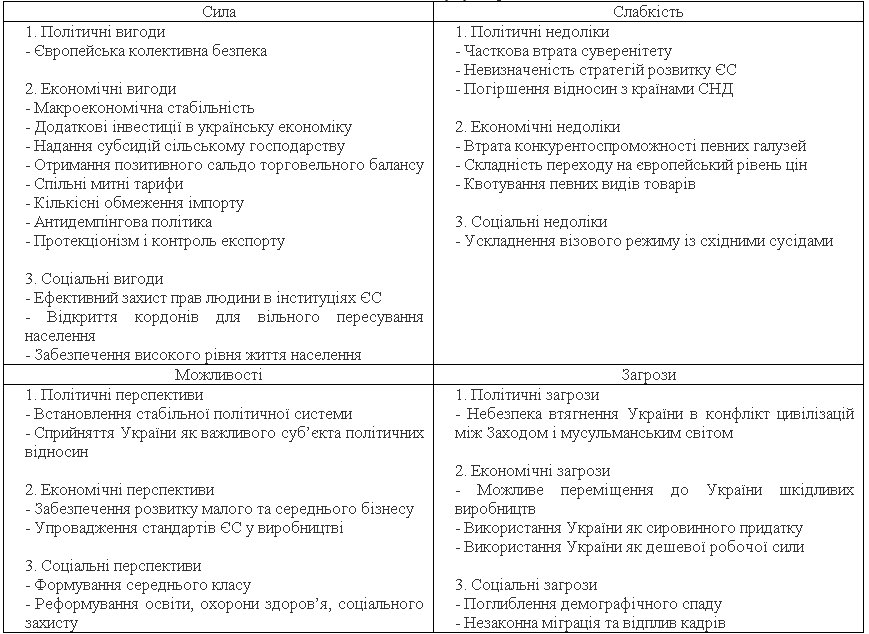 Таким чином, для прискорення інтеграції України до ЄС слід здійснити такі першочергові заходи:- зупинення подальшого соціального розшарування;- забезпечення справжнього, а не декларованого розвитку підприємництва;- виведення економіки з тіні;- вільний доступ до кредитних, матеріальних та інформаційних ресурсів, ринків збуту продукції;- ефективне втілення законодавства з питань боротьби з шахрайством та корупцією;- посилення фінансового контролю за структурними фондами та фондами розвитку;- реформа судової системи, захист прав власності та прав людини;- розробка нової зовнішньоекономічної стратегії з урахуванням позитивних та негативних факторів від інтеграції України в Європу.Інтеграція в Європу та майбутнє членство в ЄС давно вже стали пріоритетом зовнішньої політики української держави, хоча слід було б уже говорити про перехід цього питання із розряду суто зовнішньополітичних до таких, які визначають і внутрішньодержавне життя. Інші варіанти утвердження нашої держави на міжнародній арені, як-от: розвиток інтеграційних процесів у рамках СНД, нейтралітет України, створення нового субрегіонального економічного утворення цілком поза зв’язками з ЄС та його країнами-членами хоч і мають право на існування в межах теоретичних розробок, але вважаються мало реальними та недоцільними.Отже, для України європейська інтеграція – це шлях до модернізації вітчизняних підприємств, залучення іноземних інвестицій та новітніх технологій, підвищення конкурентоспроможності української продукції, отримання фінансових ресурсів для розвитку економіки, підвищення якості життя громадян, поліпшення системи охорони здоров’я, зміцнення верховенства права тощо. Угода про асоціацію між Україною та ЄС – це шанс модернізації національної економіки.Інтеграція до Європейського СоюзуІнтеграція до Європейського СоюзуПлюсиМінусиЗміцнення незалежності від Росії – 16%Відплив кваліфікованих кадрів до країн ЄС – 24%Можливість вільно подорожувати країнами ЄС – 38%Погіршення відносин з Росією – 22%Удосконалення вітчизняної судової системи – 26%Перетворення України на сировинний придаток ЄС – 19%Отримання сучасних технологій, модернізація підприємств – 23%Зниження доходів населення, підвищення вартості життя – 19%Отримання фінансових ресурсів для розвитку економіки – 22%Зростання цін на товари широкого вжитку, енергоресурси – 18%Зміцнення верховенства права – 21%Підвищення комунальних тарифів – 16%Підвищення якості життя громадян, зростання доходів – 14%Зниження якості продуктів, приплив низькоякісних товарів з ЄС – 15%Підвищення конкурентоспроможності українських товарів – 15%Вплив чужої культури – 14%Посилення боротьби з корупцією – 12%Поліпшення системи охорони здоров’я – 11%